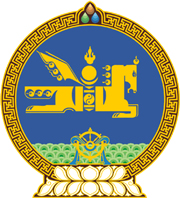 МОНГОЛ УЛСЫН ХУУЛЬ2021 оны 12 сарын 24 өдөр                                                                  Төрийн ордон, Улаанбаатар хот    ГЭРЧ, ХОХИРОГЧИЙГ ХАМГААЛАХ ТУХАЙ    ХУУЛЬД НЭМЭЛТ ОРУУЛАХ ТУХАЙ1 дүгээр зүйл.Гэрч, хохирогчийг хамгаалах тухай хуулийн 4 дүгээр зүйлийн 4.1.1 дэх заалтын “хохирогчийг” гэсний дараа “, Монгол Улсын Их Хурлын хяналт шалгалтын тухай хуульд заасан гэрчийг” гэж нэмсүгэй.  	2 дугаар зүйл.Энэ хуулийг Монгол Улсын Их Хурлын хяналт шалгалтын тухай хууль хүчин төгөлдөр болсон өдрөөс эхлэн дагаж мөрдөнө.МОНГОЛ УЛСЫН 	ИХ ХУРЛЫН ДАРГА 				Г.ЗАНДАНШАТАР